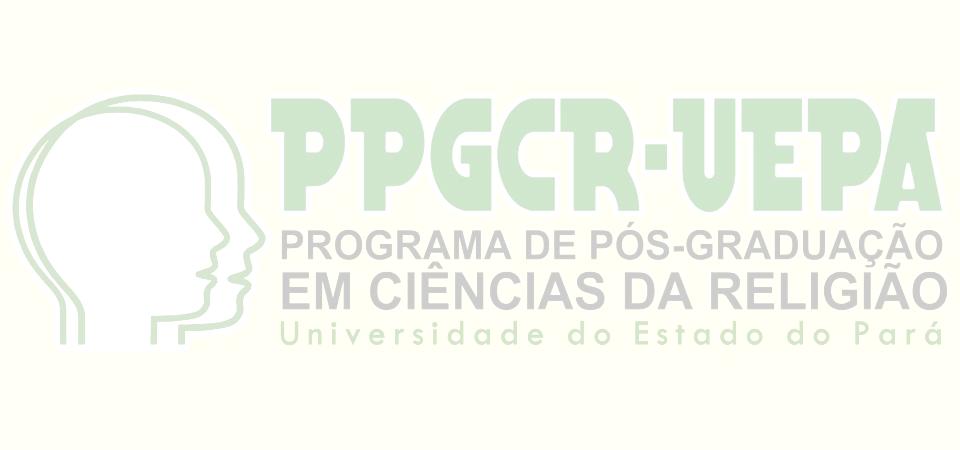 DECLARAÇÃO DE CUMPRIMENTO DE ESTÁGIO OBRIGATÓRIO DE DOCÊNCIA NO ENSINO SUPERIOREu, Prof. Dr./Profa. Dra. __________________________________________________, docente da IES, a saber,___________________________________________, declaro que o(a) mestrando(a) vinculado ao Programa de Pós-Graduação em Ciências da Religião da UEPA realizou estágio docente obrigatório sob minha supervisão, perfazendo ______ h de atividades durante o desenvolvimento da disciplina ________________________, esta oferecida ao curso de ___________________________________, em nível de __________________________, no período de ____/____/_____ a ____/____/_____.Belém, _____ de ________________ de _________. ____________________________________________Assinatura do(a) Professor(a)-Supervisor(a)